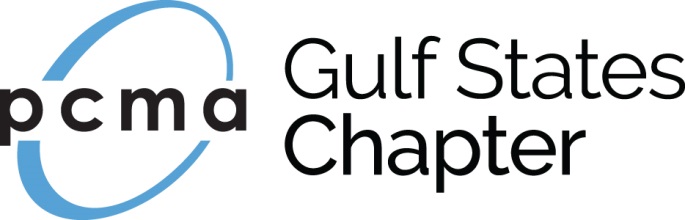 IMPORTANT DATESBoard MeetingsGulf States Chapter Board video conference call, first Tuesday of each month at 9am	Call-in Information: Join from PC, Mac, iOS or Android: https://meetings.ringcentral.com/j/1488021334If you do not have access to a device, please join by phone: Dial: +1 (605) 562-3185Meeting ID: 148 802 1334Other important datesConvening Leaders – January 7-10, 2018 – Nashville, TennesseeGulf States Chapter Reception - Sunday, January 7, 2018 from 4:30 pm - 6:00 pmEducation Conference – June 10-13, 2018 – Cleveland, OhioProgram DatesWednesday, February 14, 2018		11:30 AM - 1:30 PM		Educational		DallasWednesday, March 14, 2018		4:00 PM - 7:00 PM		Networking		DallasWednesday, April 11, 2018			11:30 AM - 1:30 PM		Educational 		TBDWednesday, May 9, 2018			4:00 PM - 7:00 PM		Mix & Bowl		TBDWednesday, July 11, 2018			4:00 PM - 7:00 PM		Networking		DallasWednesday, August 8, 2018		11:30 AM - 1:30 PM		Educational		DallasWednesday, September 12, 2018		4:00 PM - 7:00 PM		Networking		TBDWednesday, October 10, 2018		11:30 AM - 1:30 PM		Educational		DallasWednesday, November 14, 2018		4:00 PM - 7:00 PM		Networking		DallasWednesday, December 12, 2018		4:00 PM - 7:00 PM		Networking		DallasStrategic PlanPCMA Vision: The leading organization for meeting and event professionals.PCMA Headquarter Mission: To deliver superior and innovative education and promote the value of professional convention management.Gulf States Chapter Mission:The principal purpose of the chapter shall be to promote the goals and purposes of PCMA, within the territory of the Chapter.Strategic Pillars Discussion:	Build A Community - Create and foster a network of engaged, involved and collaborative members. Deliver Educational Excellence - Provide relevant, innovative and insightful professional development opportunities to contribute to our members’ success throughout their careers.Lead the Industry - Continuously build PCMA’s status as the leading business events industry organization.Exemplify Strong Stewardship - Maintain responsible and sustainable budgetary practices, invest strategically and frame decisions to the best interests of our members and our chapter.COMMITTEE DESCRIPTIONSMembership CommitteeThis committee is ideal for those looking to promote human connection within the membership, i.e. speak with members, work behind the scenes or meet new people face to face. Time Commitment: 5 hour a monthThe membership committee shall promote Chapter and PCMA membership, and assist with member recruitment and retention. The PCMA Gulf States Chapter believes in making sure our new members feel welcome and immediately networked into the chapter as well as ensuring our existing members have the ability to maximize their return on investment in. Sub Committee – Member engagementTasks:Monthly calls to renew membershipsWelcome new attendees at eventsEngage with prospective members Cultivate relationshipsProgram Follow-Up with Non MembersStaff on-site registrationDistribute name tagsRegister attendeesGreet attendeesCollect PaymentsSub Committee – Member ConnectionsTasks:CSR initiativesGMIDCOMMITTEE DESCRIPTIONS CONTINUEDCommunications CommitteeEngage the membership in all activities and initiatives of the Chapter; specifically before, during and after programs. This committee is ideal for those enjoy communications, marketing, advertising, newsletter development, web-site development and media relations.Time Commitment: 6 hours per monthThis committee is responsible for ensuring the PCMA Gulf States Chapter is poised for success by promoting the chapter’s events, compiling quality newsletters, offers dynamic social media content and an informational website while managing its contents and design.Tasks:NewsletterSocial MediaFacebookTwitterLinkedInCatalyst GroupWebsiteProgram registration e-mails (know before Group, and follow up)Onsite Program Photo Ops and Social Media UpdatesChair Oversees Chapter Administrator CommunicationsCOMMITTEE DESCRIPTIONS CONTINUEDPrograms CommitteeThe programs committee is the backbone of our chapter and is charged with the responsibility of providing educational, social and digital programming that brings membership, education and networking together throughout the year.Sub Committee – Education: Time Commitment: 10 hours per monthThe education committee is charged with the responsibility of providing educational events throughout the year. Tasks:Recruiting speakers and potential host venuesProgram development and LogisticsProvide marketing and registration informationSub Committee – Digital Events: Time Commitment: 6 hours per monthThe online committee is charged with the responsibility of providing digital events that engages the membership that cannot attend onsite.Tasks:Research potential topicsSetup online logistics Provide marketing and registration informationSub Committee – Mix & Bowl: Time Commitment: 6 hours per monthSecuring host venueEvent planning and logisticsProvide marketing and registration informationSub Committee- Sponsorship: Time Commitment: 6 hours a monthThe Sponsorship Committee supports the chapter strategic plan by identifying and integrating business opportunities, through program and event partnerships that provide maximum return on all investments.  Tasks:Seek and secure potential sponsorship opportunitiesCompile Sponsorship AgreementAssist in invoicing and collectionWork with Programs Committee to coordinate sponsorship deliverables